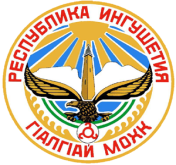 РЕСПУБЛИКА  ИНГУШЕТИЯ ГIАЛГ1АЙ РЕСПУБЛИКАКОМИТЕТ РЕСПУБЛИКИ ИНГУШЕТИЯ ПО ЭКОЛОГИИ И ПРИРОДНЫМ РЕСУРСАМ   				ПОСТАНОВЛЕНИЕ №     ______о назначении административного наказания «23» апреля 2018г.                                                                                                                 г. Магас                                            Я, Ф.И.О.,   государственный инспектор РИ в области охраны окружающей среды, г. Магас, ул. Д.  Мальсагова, 31 «а», рассмотрев материалы об административном правонарушении по протоколу     №  17-04  от 12 апреля  2018г., и другие представленные материалы и  документы в отношении гражданина(ки), индивидуального предпринимателя, юридического лица, должностного лица.Ф.И.О.установил, что Ф.И.О. являясь директором МУП СКП г. Назрань допустил размещение  на административной территории  с.п. Сурхахи вблизи автодороги Сурхахи-Яндаре на земельный участок (в координатах: 43,2285 С 44,9003 В)  твердых коммунальных отходов объем которого, примерно,  равен 15 куб.м. Данные отходы ГУП «СКП г. Назрань» собраны с территории г. Назрань, что подтверждается документами обнаруженными в мусоре, а именно  квитанция об оплате заказа кафе «Маккейн» расположенный в ТД «Центр» г. Назрань ул. Осканова, 110 и договором от 01.01.2017 года с МУП  «СКП» г. Назрань» по оказанию коммунальных услуг.    Согласно пп. 1, 2  ст. 51   Федерального закона №7-ФЗ «Об охране окружающей среды» от 10.01.2002   Отходы производства и потребления, радиоактивные отходы подлежат сбору, накоплению, утилизации, обезвреживанию, транспортировке, хранению и захоронению, условия и способы которых должны быть безопасными для окружающей среды и регулироваться законодательством Российской Федерации. Запрещаются: сброс отходов производства и потребления, в том числе радиоактивных отходов, в поверхностные и подземные водные объекты, на водосборные площади, в недра и на почву;    Согласно ч. 2 ст.51 Федерального закона от 10.01.2002 №7-ФЗ «Об охране окружающей среды»  Запрещаются: сброс отходов производства и потребления, в том числе радиоактивных отходов, в поверхностные и подземные водные объекты, на водосборные площади, в недра и на почву.              В соответствии со статьей 42 Земельного кодекса РФ от 21.10.2001 №136-ФЗ  Собственники земельных участков и лица, не являющиеся собственниками земельных участков, обязаны:использовать земельные участки в соответствии с их целевым назначением способами, которые не должны наносить вред окружающей среде, в том числе земле как природному объекту;сохранять межевые, геодезические и другие специальные знаки, установленные на земельных участках в соответствии с законодательством;осуществлять мероприятия по охране земель, лесов, водных объектов и других природных ресурсов, в том числе меры пожарной безопасности;своевременно приступать к использованию земельных участков в случаях, если сроки освоения земельных участков предусмотрены договорами;своевременно производить платежи за землю;соблюдать при использовании земельных участков требования градостроительных регламентов, строительных, экологических, санитарно-гигиенических, противопожарных и иных правил, нормативов;не допускать загрязнение, истощение, деградацию, порчу, уничтожение земель и почв и иное негативное воздействие на земли и почвы; Указанное правонарушение подтверждается Актом обследования территория от 17.03.2018 фото и видеоматериалом За совершение указанного административного правонарушения предусмотрено  привлечение нарушителя к ответственности в соответствии со ст. 8.2  КоАП РФ. В свою очередь, согласно части 1 статьи 2.1 КоАП РФ административным правонарушением признается противоправное, виновное действие (бездействие) физического или юридического лица, за которое настоящим Кодексом или законами субъектов Российской Федерации об административных правонарушениях установлена административная ответственность.При этом установлено, что обстоятельства, препятствовавшие соблюдению Ф.И.О..  вменяемых обязанностей, отсутствуют. Наличие события административного правонарушения, ответственность за которое предусмотрена ст. 8.2 КоАП РФ, и вина лица в совершении правонарушения установлены и подтверждаются материалами дела.обстоятельства, отягчающие административную ответственность, отсутствуют (изложение обстоятельств, установленных при рассмотрении дела с указанием статей КоАП РФ).На рассмотрение дела об административном правонарушении №17-04 от 12.04.2018 присутствовал  Ф.И.О. факт надлежащего уведомления о времени и месте рассмотрения дела об административном правонарушении установлен. На основании изложенного и руководствуясь ст. 23.29; п.1, ч.1 ст.29.9, ч.1,5 ст.29 Кодекса Российской Федерации об административных правонарушенияхПринимая во внимание ст.4.2 часть 1 п.1 и ст.4.3 часть 1 п.1 КоАП РФ.Постановил:Признать Ф.И.О. виновным в совершении административного правонарушения.Назначить Ф.И.О. административное наказание в виде административного штрафа в пределах санкции   ст. 8.2   КоАП РФ в размере  15 000 (пятнадцать   тысяч) руб. 00 коп.Штраф должен быть внесен правонарушителем: ИНН  0608005651, КПП  060801001, БИК 042618001, ОКАТО 26401000000, УФК по Республике Ингушетия (Комитет Республики Ингушетия по экологии и природным ресурсам) р/сч. 40101810700000010004, л/сч. 04142145720, КБК  317 116 90020 02 0000 140 1.  Постановление по делу об административном правонарушении может быть обжаловано в течение десяти   суток со дня вручения или получения копии постановления в установленном законодательством РФ порядке ст.30.1-30.3 КоАП РФ.  2. Постановление вступает в законную силу после истечения срока, указанного для         обжалования.3. Уплатив штраф, квитанцию об оплате Ф.И.О. обязан  предъявить    в   Комитет Республики Ингушетия по экологии и природным ресурсам не позднее 60 дней со дня вступления постановления в законную силу в соответствии с ч.1 ст. 32.2  КоАП РФ.4. При неуплате административного штрафа в вышеуказанный срок   (ч.1 ст. 32.2  КоАП РФ) постановление направляется для исполнения в принудительном порядке в соответствии со ст. 32.2 КоАП РФ в Федеральную службу судебных приставов по Республике Ингушетия. Государственный инспектор______________                                                                  Сагов И.Н.                                                                подпись                                                                  Ф.И.О.                                        М.П.Расписка в получении Постановления:Постановление №_______ от «____»______________2018 г.Получил________________ «_____»_______________2018 г .            ________________________                                                                                                                    подпись правонарушителяКопия постановления направлена заказным письмом                         __________________                                                                                                                    число, месяц, год                                                                                                                     ___________________Дата выдачи постановления                                                                    число, месяц, год                                                                                                                    __________________Постановление вступило в законную силу                                           число, месяц, годПостановление по  делу  об  административном  правонарушении  вступает  в законную силу:1) после истечения срока, установленного для обжалования постановления по делу об административном правонарушении, если указанное постановление  не было обжаловано или опротестовано;2) после истечения  срока,  установленного  для  обжалования  решения  по жалобе,   протесту,   если  указанное  решение  не  было  обжаловано  или опротестовано, за исключением случаев, если решением отменяется вынесенное постановление;3) немедленно после  вынесения,  не  подлежащего  обжалованию  решения  по жалобе,  протесту,  за  исключением  случаев,  если  решением  отменяется вынесенное постановление.Постановление подлежит исполнению с момента  его  вступления  в  законную силу.Административный  штраф  должен  быть  уплачен  лицом,   привлеченным   к административной ответственности, не позднее 60 дней  со  дня  вступления настоящего  постановления  в  законную  силу  либо   со   дня   истечения срока отсрочки  или  срока  рассрочки   его  исполнения,  предусмотренных статьей   31.5   Кодекса   Российской   Федерации   об   административных правонарушениях.